在全球化的当今社会，“Made in Japan”已经成为全球工业体系不可或缺的最重要组成部分。无论是汽车、手机、家电等人类的日常生活以及机器人、3D打印、无人机等等前沿工业，都不可避免地要提到“Made in Japan”。日本何以能在如此短暂的时间内取得这般辉煌的成就？日本靠什么样的管理使其产品具有如此强大的竞争力？日本经济崛起的秘密何在？本项目以日本制造企业经济管理模式，探索日本大企业成长的幕后力量为主题，为给中国相关专业学生提供了一个很好的机会，以千叶大学【科目履修生】身份入学籍。本项目旨在通过主题课程、日本制造企业实地考察、小组作业及发表的形式，让参加者对“日本制造”获得深刻认知以及深度理解。在整个项目结束后，千叶大学也会给予中国学生两个学分作为该阶段学习的认可。千叶大学是一所本部设置在日本千叶县的著名研究型国立综合大学，是日本文部科学省指定的“超级国际化大学计划”投资的一流大学。根据泰晤士高等教育公布的大学排名（2016-2017），其排名位于日本14位。 在上海交大世界大学学术排名（2016年）中，其排名位于日本大学的第10位。作为日本“国立六大”的成员校，千叶大学工学研究方面在日本享有崇高的声誉。      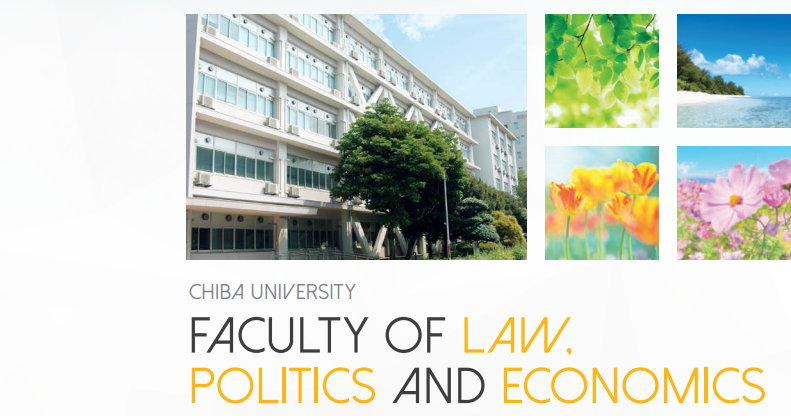 除了传统的课堂授课，还包括了更多的户外考察以及进入到制造企业的实地调研。最终考核是依据小组的公开发表。所有课程均采用英文授课，在本项目学习过程中，中国学生也会有和千叶大学的日本学生共同进行学习，交流互动的机会，中日学生对“Made in Japan”学习、讨论、发表，彼此思维地碰撞，将更有助于每位参加者收获更多。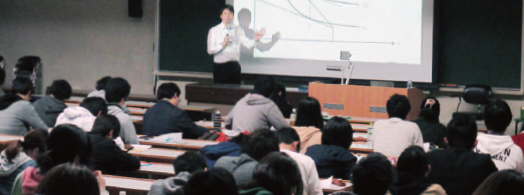 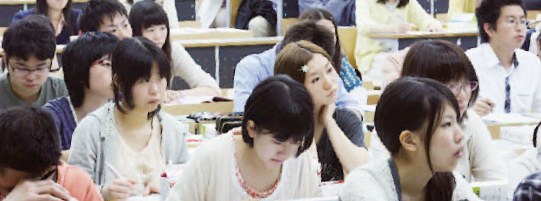                   发表合格后，每位参加者将获得千叶大学2个正式学分，并颁发学分证明书。千葉大学法経学部助教授／国際経済論石戸 光HikariIshido学歴：1991年 ３月 東京大学工学部卒業（工学士）1993年 ３月 東京大学経済学部卒業（経済学士）1996年 10月 アジア経済研究所開発スクール修了（開発学ディプロマ）1998年 6月 ロンドン大学東洋アフリカ学院（開発経済学修士）2003年 6月 ロンドン大学東洋アフリカ学院修了（経済学博士）職歴：1993年 4月～ 1994年 11月 富士銀行(外国為替渉外担当)1998年 8月～2000年 8月 国連開発計画（UNDP）（ニューヨークおよびマニラにてプログラムオフィサー）2002年 4月～2005年 3月 独立行政法人アジア経済研究所（貿易に関する研究員）2005年 4月～ 2007年 3月 国立大学法人千葉大学法経学部 助教授2007年 4月～ 2012年 12月 国立大学法人千葉大学法経学部 准教授（名称変更）2013年 1月～ 国立大学法人千葉大学法経学部 教授2014年 4月～ 国立大学法人千葉大学法政経学部 教授専攻分野：国際経済論（特にアジア太平洋地域における貿易・投資の実証と理論分析）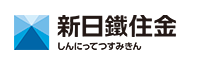 新日本制铁公司 君津制铁厂是国际市场竞争力最强的钢铁企业之一，无论从企业的研发能力、管理水平，还是从产品的质量和技术含量方面来讲，都堪称钢铁界的一面旗帜，同时新日本制铁公司成功走出了一条清洁生产的企业发展之路。新日本制铁公司依靠技术改造和技术创新，最大限度地提高了资源利用率，达到减少资源消耗、追求零排放的效果，为该企业创造了价值，也为社会做出了贡献。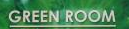 柏之叶校园植物工厂 植物工厂为占地面积约2986m2、楼板总面积约1260m2的两层木结构建筑，有两间26m×19m的栽培室。两个栽培室为天花板高度达6m的无柱空间，为了保证适合植物生长的温度，填充了厚度为180mm的隔热材料，实现了出色的隔热性及气密性。可在阻隔室外空气的环境中，不用农药进行蔬菜栽培。该植物工厂由三井Home施工。龟甲万酱油野田工厂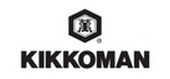 龟甲万的主打产品——酱油，目前已行销全球100多个国家和地区，有统计称，龟甲万持有全球酱油市场约50%的份额。龟甲万公司公布的统计也显示，2013年其在美国酱油市场的份额超过55%。龟甲万(Kikkoman)几乎已成为了酱油的代名词，仅酱油一项，每年就可为龟甲万贡献约20亿美元的销售额。2017年7月23日 –8月1日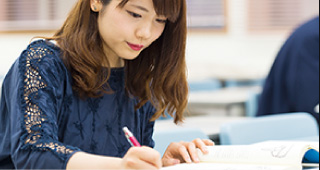                  英语257000日元（约15500元人民币）                      *以上日元对人民币汇率仅供参考,请以当日银行官方价格为准    项目费用包括                                        项目费用不包括行程表※以上行程由以往行程综合定制，不排除根据当地的客观情况，存在变动的可能性。申请条件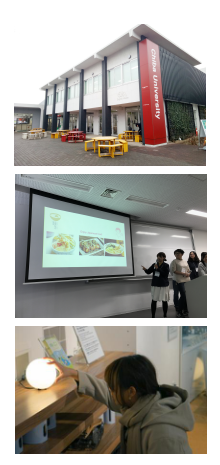 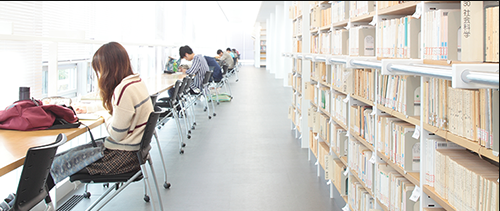 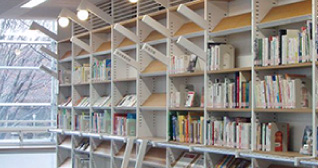 1.本校正式在籍的学生（包括本科生、研究生、博士生）2.英语六级以上3.能够且必须提供本人的真实资料，如有拒签记录等特殊情况需如实告知4.身体健康，有良好的精神面貌2017夏 千叶大学法政经济学部2学分课程“Made in Japan”--日本经济崛起的秘密2017年7月23日 - 8月1日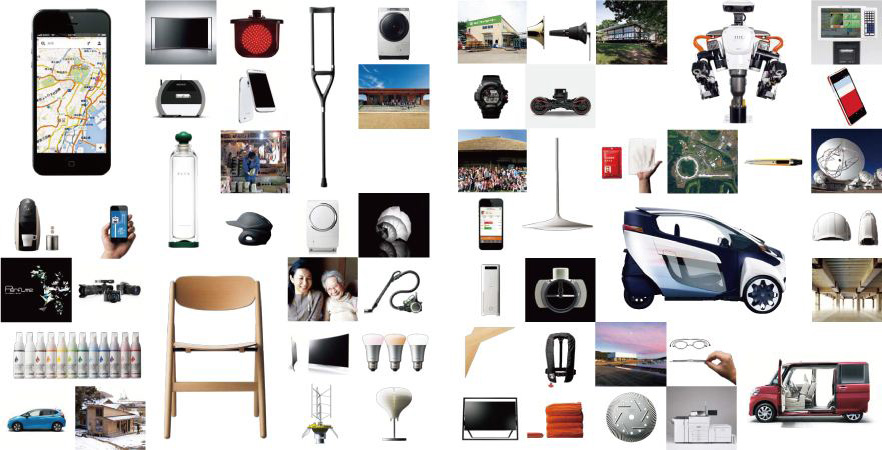 主办单位日本千叶大学 法政经济学部协办单位日中文化交流中心课程语言英语授课地点千叶大学西千叶校区参加对象中国各大学 法政、经贸、经济管理相关专业学生课程总导师千叶大学 法政经济学部资深教授　以及经济管理学业界名师学籍学分千叶大学法政经济学部科目履修生根据千叶大学法政经济学部学分规程，本课程将修满30小时课程（含企业考察）结业考核通过后获得千叶大学法政经济学部法政经济专业的2个正式学分·住宿费·学费·课程期间交通费·海外意外保险费·欢迎会/欢送会餐费·国际旅费·在日期间的餐费·签证费·与项目无关的个人费用周日（7.23）星期一（7.24）星期二（7.25）星期三（7.26）星期四（7.27）星期五（7.28）星期六（7.29）抵达日本大学课程说明会校园见学发放入学许可证书3.日本经济史—  战后篇4.日本的工业地带7.世界经济和日本8.日本的企业文化11.日本进出口产业12.日本的食品技术14.分组发表15.现场教学—野田酱油入住宿舍1.日本经济史—文明开化篇 2.日本经济史—  战前篇5.户外调研-  君津制铁厂户外调研-无人  驾单轨电车基地9.日本制造10.日本的高端产业户外调研—    柏市植物工厂导师点评、结果评审颁发结业证书自由研修周日（7.30）星期一（7.31）星期二（8.1）自由活动自由活动回国